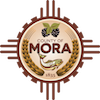 Board of County CommissionersRegular MeetingMora County Commission Chambers1 Courthouse Drive, Mora, NMThursday April 18, 20249:00 a.m.MEETING NOTICEJoin Zoom Meeting Meeting ID: 996 1947 6886Passcode: 936219Zoom Link: https://zoom.us/j/99619476886?pwd=RWRBVnhwdUxMaDJyemd0STJKUXRjdzSpecial Find your local number: http://us02web.zoom.us/u/k/YikYvUXSThe Mora County Board of Commission will hold a Regular Meeting on Thursday April 18, 2024, at 9:00 a.m. at the Mora County Administration Building- Commission Chambers Mora, New Mexico. Agendas may be obtained at the Mora County Manager’s Office on Monday April 15, 2024, at 9:00 a.m. or at https://towncloud.io/go/mora-county-nm/If you are an individual with a disability who is in need of a reader, amplifier, qualified sign language interpreter, or any other form of auxiliary aid or service to attend or participate in the hearing or meeting, please contact the County Manager’s Office at the Mora County Courthouse at least one week prior to the meeting or as soon as possible. Public documents, including the agenda and minutes, can be provided in various accessible formats. Please contact the Mora County Managers Office at 575-387-5925 if a summary or other accessible format is needed.PUBLISH:Posted: Bulletin Board; County Website; 4-11-24